Карта заказа шкафа сервера видеонаблюденияШНЭ 2080.007(редакция 08.2022)Отметьте знаком  и  требуемые позиции, или впишите соответствующие параметры.Обращаем внимание, что при отсутствии выбора одних или нескольких позиций в карте заказа, для запуска в производство будут выбраны типовые параметры их значений.Конструктивные требования* - для шкафов с двухсторонним обслуживанием козырёк устанавливается спереди и сзади, а для одностороннего – только спереди** - высота и глубина шкафа дана без учета рым-болтов (55 мм) и ручек (60 мм)*** - для контроля температуры в шкафу будет установлен термостат с выходом типа «сухой контакт», если требуется установка цифрового датчика температуры (с выходом RS-485 или 4-20 мА), то необходимо это указать в разделе «Дополнительные требования».Выбор комплектации шкафа:Основные технические характеристики питания шкафаОрганизация гарантированного питания:Входные параметры шкафа:Выходные параметры шкафа:Дополнительное оборудованиеДополнительное оборудование. ПродолжениеКомплектация ЗИП* 	* - один комплект на поставкуДополнительные требованияКонтактные данные лица, заполнившего карту заказаОбъектОбъект(организация, ведомственная принадлежность)Заказываемый шкаф:ШНЭ 2080.007Количество шкафов:  Оперативное обозначение на двери (козырьке) шкафа  Оперативное обозначение на двери (козырьке) шкафа  Оперативное обозначение на двери (козырьке) шкафаПозиция установки(по плану размещения)Диспетчерское наименованиеКод KKS** - универсальная система классификации и кодирования оборудования* - универсальная система классификации и кодирования оборудования* - универсальная система классификации и кодирования оборудования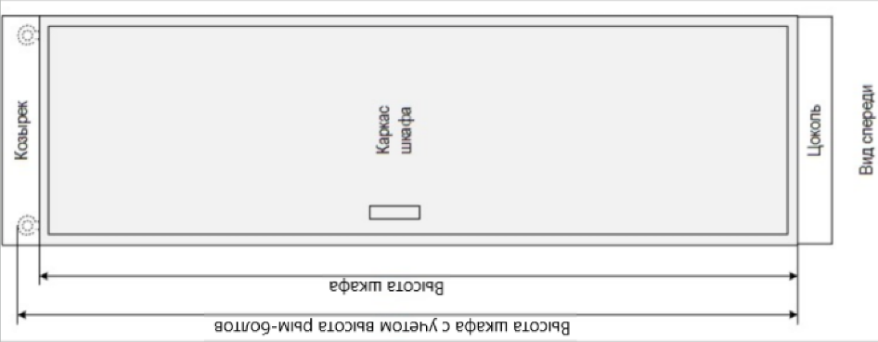 Козырек*Козырек*нет (типовое исполнение)нет (типовое исполнение)нет (типовое исполнение)Козырек*Козырек*100 мм200 ммГабаритные размеры каркаса шкафа**(ШхГхВ), ммГабаритные размеры каркаса шкафа**(ШхГхВ), мм800 х 1000 х 2000 (утопленные стенки)800 х 1000 х 2000 (утопленные стенки)800 х 1000 х 2000 (утопленные стенки)Габаритные размеры каркаса шкафа**(ШхГхВ), ммГабаритные размеры каркаса шкафа**(ШхГхВ), мм808 х 1000 х 2000 (типовой конструктив ЭКРА)808 х 1000 х 2000 (типовой конструктив ЭКРА)808 х 1000 х 2000 (типовой конструктив ЭКРА)Габаритные размеры каркаса шкафа**(ШхГхВ), ммГабаритные размеры каркаса шкафа**(ШхГхВ), ммДругое      Другое      Другое      Передняя дверь шкафаПередняя дверь шкафаСтеклянная обзорная(типовое исполнение)Стеклянная обзорная(типовое исполнение)Стеклянная обзорная(типовое исполнение)Передняя дверь шкафаПередняя дверь шкафаДругое      Другое      Другое      Задняя дверь шкафаЗадняя дверь шкафаМеталлическая сдвоенная(типовое исполнение)Металлическая сдвоенная(типовое исполнение)Металлическая сдвоенная(типовое исполнение)Задняя дверь шкафаЗадняя дверь шкафаДругое      Другое      Другое      Климат-контроль***Климат-контроль***Система принудительной вентиляции (типовое исполнение)Система принудительной вентиляции (типовое исполнение)Система принудительной вентиляции (типовое исполнение)Климат-контроль***Климат-контроль***Другое      Другое      Другое      Цоколь200 мм (типовое исполнение)200 мм (типовое исполнение)200 мм (типовое исполнение)Цоколь100 мм100 мм100 ммПодвод кабеляСнизу шкафа через ступенчатые кабельные вводы (типовое исполнение)Снизу шкафа через ступенчатые кабельные вводы (типовое исполнение)Снизу шкафа через ступенчатые кабельные вводы (типовое исполнение)Подвод кабеляСверху шкафа через потолочную панельСверху шкафа через потолочную панельСверху шкафа через потолочную панельПодвод кабеляДругое      Другое      Другое      Характеристики шкафа для типового исполнения:- конструктив ШМЭ (производства НПП «ЭКРА»); - для шкафа шириной 800 (808) мм дверь задняя распашная, для шкафа шириной 600 (608) мм – одинарная;- климатическое исполнение УХЛ4;- цвет шкафа и козырька RAL 7035, цвет цоколя RAL 7022.Характеристики шкафа для типового исполнения:- конструктив ШМЭ (производства НПП «ЭКРА»); - для шкафа шириной 800 (808) мм дверь задняя распашная, для шкафа шириной 600 (608) мм – одинарная;- климатическое исполнение УХЛ4;- цвет шкафа и козырька RAL 7035, цвет цоколя RAL 7022.Характеристики шкафа для типового исполнения:- конструктив ШМЭ (производства НПП «ЭКРА»); - для шкафа шириной 800 (808) мм дверь задняя распашная, для шкафа шириной 600 (608) мм – одинарная;- климатическое исполнение УХЛ4;- цвет шкафа и козырька RAL 7035, цвет цоколя RAL 7022.Характеристики шкафа для типового исполнения:- конструктив ШМЭ (производства НПП «ЭКРА»); - для шкафа шириной 800 (808) мм дверь задняя распашная, для шкафа шириной 600 (608) мм – одинарная;- климатическое исполнение УХЛ4;- цвет шкафа и козырька RAL 7035, цвет цоколя RAL 7022.Характеристики шкафа для типового исполнения:- конструктив ШМЭ (производства НПП «ЭКРА»); - для шкафа шириной 800 (808) мм дверь задняя распашная, для шкафа шириной 600 (608) мм – одинарная;- климатическое исполнение УХЛ4;- цвет шкафа и козырька RAL 7035, цвет цоколя RAL 7022.Характеристики шкафа для типового исполнения:- конструктив ШМЭ (производства НПП «ЭКРА»); - для шкафа шириной 800 (808) мм дверь задняя распашная, для шкафа шириной 600 (608) мм – одинарная;- климатическое исполнение УХЛ4;- цвет шкафа и козырька RAL 7035, цвет цоколя RAL 7022.Характеристики шкафа для типового исполнения:- конструктив ШМЭ (производства НПП «ЭКРА»); - для шкафа шириной 800 (808) мм дверь задняя распашная, для шкафа шириной 600 (608) мм – одинарная;- климатическое исполнение УХЛ4;- цвет шкафа и козырька RAL 7035, цвет цоколя RAL 7022.НаименованиеНаименованиеНаименованиеНаименованиеНаименованиеНаименованиеНаименованиеДругая информацияКол-во, штВидеосервер технические характеристики (не ниже):Видеосервер технические характеристики (не ниже):Видеосервер технические характеристики (не ниже):Видеосервер технические характеристики (не ниже):Видеосервер технические характеристики (не ниже):Видеосервер технические характеристики (не ниже):Видеосервер технические характеристики (не ниже):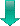 - процессор  IntelXeon 2,1 ГГц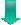 - процессор  IntelXeon 2,1 ГГц- процессор  IntelXeon 2,1 ГГц- процессор  IntelXeon 2,1 ГГц- процессор  IntelXeon 2,1 ГГц- процессор  IntelXeon 2,1 ГГц- процессор  IntelXeon 2,1 ГГц- ОЗУ:  - ОЗУ:  - ОЗУ:  - ОЗУ:  - ОЗУ:  - ОЗУ:  - ОЗУ:  - Размер дискового пространства: 96 ТБ HDD  - Размер дискового пространства: 96 ТБ HDD  - Размер дискового пространства: 96 ТБ HDD  - Размер дискового пространства: 96 ТБ HDD  - Размер дискового пространства: 96 ТБ HDD  - Размер дискового пространства: 96 ТБ HDD  - Размер дискового пространства: 96 ТБ HDD  - Количество подключаемых камер: 25- Количество подключаемых камер: 25- Количество подключаемых камер: 25- Количество подключаемых камер: 25- Количество подключаемых камер: 25- Количество подключаемых камер: 25- Количество подключаемых камер: 25- Поддержка RAID (в базовой конфигурации):  - Поддержка RAID (в базовой конфигурации):  - Поддержка RAID (в базовой конфигурации):  - Поддержка RAID (в базовой конфигурации):  - Поддержка RAID (в базовой конфигурации):  - Поддержка RAID (в базовой конфигурации):  - Поддержка RAID (в базовой конфигурации):  - сетевые интерфейсы:  - сетевые интерфейсы:  - сетевые интерфейсы:  - сетевые интерфейсы:  - сетевые интерфейсы:  - сетевые интерфейсы:  - сетевые интерфейсы:  - Режим работы: - Режим работы: - Режим работы: - Режим работы: - Режим работы: - Режим работы: - Режим работы: - резервирование блока питания данетнетПрограммное обеспечение для видеосервераПрограммное обеспечение для видеосервераПрограммное обеспечение для видеосервераПрограммное обеспечение для видеосервераПрограммное обеспечение для видеосервераПрограммное обеспечение для видеосервераПрограммное обеспечение для видеосервераОсновное ПО:      Основное ПО:      Основное ПО:      Основное ПО:      Основное ПО:      Основное ПО:      - дополнительное ПО:      - дополнительное ПО:      - дополнительное ПО:      - дополнительное ПО:      - дополнительное ПО:      - дополнительное ПО:      - дополнительное ПО:      - дополнительное ПО:      - дополнительное ПО:      - дополнительное ПО:      - дополнительное ПО:      - дополнительное ПО:      - дополнительное ПО:      - дополнительное ПО:      Операционная система:                                                        Операционная система:                                                        Операционная система:                                                        Операционная система:                                                        Операционная система:                                                        Операционная система:                                                        Операционная система:                                                        Антивирусное ПО  Антивирусное ПО  Антивирусное ПО  Антивирусное ПО  Антивирусное ПО  Антивирусное ПО  Антивирусное ПО  Видеорегистратор технические характеристики (не ниже):Видеорегистратор технические характеристики (не ниже):Видеорегистратор технические характеристики (не ниже):Видеорегистратор технические характеристики (не ниже):Видеорегистратор технические характеристики (не ниже):Видеорегистратор технические характеристики (не ниже):Видеорегистратор технические характеристики (не ниже):- Объем HDD:   по 4 ТБ- Объем HDD:   по 4 ТБ- Объем HDD:   по 4 ТБ- Объем HDD:   по 4 ТБ- Объем HDD:   по 4 ТБ- Объем HDD:   по 4 ТБ- Объем HDD:   по 4 ТБ- Количество IP каналов: 16- Количество IP каналов: 16- Количество IP каналов: 16- Количество IP каналов: 16- Количество IP каналов: 16- Количество IP каналов: 16- Количество IP каналов: 16- Количество аналоговых каналов: 0- Количество аналоговых каналов: 0- Количество аналоговых каналов: 0- Количество аналоговых каналов: 0- Количество аналоговых каналов: 0- Количество аналоговых каналов: 0- Количество аналоговых каналов: 0- Поддержка портов PoE: - Поддержка портов PoE: - Поддержка портов PoE: - Поддержка портов PoE: - Поддержка портов PoE: - Поддержка портов PoE: - Поддержка портов PoE: - Разрешение вывода:    - Разрешение вывода:    - Разрешение вывода:    - Разрешение вывода:    - Разрешение вывода:    - Разрешение вывода:    - Разрешение вывода:    - Сетевой интерфейс:  - Сетевой интерфейс:  - Сетевой интерфейс:  - Сетевой интерфейс:  - Сетевой интерфейс:  - Сетевой интерфейс:  - Сетевой интерфейс:  Программное обеспечение для видеорегистратораПрограммное обеспечение для видеорегистратораПрограммное обеспечение для видеорегистратораПрограммное обеспечение для видеорегистратораПрограммное обеспечение для видеорегистратораПрограммное обеспечение для видеорегистратораПрограммное обеспечение для видеорегистратораОперационная система:                                                        Операционная система:                                                        Операционная система:                                                        Операционная система:                                                        Операционная система:                                                        Операционная система:                                                        Операционная система:                                                        Дополнительное ПО      Дополнительное ПО      Дополнительное ПО      Дополнительное ПО      Дополнительное ПО      Дополнительное ПО      Дополнительное ПО      Коммутатор типоисполнения №1Коммутатор типоисполнения №1Коммутатор типоисполнения №1Коммутатор типоисполнения №1Коммутатор типоисполнения №1Коммутатор типоисполнения №1Коммутатор типоисполнения №1- порты   - порты   - порты   - порты   - порты   - порты   - порты   - порты   - порты   - порты   - порты   - порты   - порты   - порты   - порты   - порты   - порты   - порты   - порты   - порты   - порты   - порты   - порты   - порты   - порты   - порты   - порты   - порты   - поддержка протокола синхронизации PTPv2- поддержка протокола синхронизации PTPv2 данетнет- порты с поддержкой PoE - порты с поддержкой PoE  данетнет- уровень:  - уровень:  Коммутатор типоисполнения №2Коммутатор типоисполнения №2Коммутатор типоисполнения №2Коммутатор типоисполнения №2Коммутатор типоисполнения №2Коммутатор типоисполнения №2Коммутатор типоисполнения №2- порты   - порты   - порты   - порты   - порты   - порты   - порты   - порты   - порты   - порты   - порты   - порты   - порты   - порты   - порты   - порты   - порты   - порты   - порты   - порты   - порты   - порты   - порты   - порты   - порты   - порты   - порты   - порты   - поддержка протокола синхронизации PTPv2- поддержка протокола синхронизации PTPv2 данетнет- порты с поддержкой PoE - порты с поддержкой PoE  данетнет- уровень:  - уровень:  KVM-консоль (ЖК-дисплей 17”, клавиатура, тачпад)KVM-консоль (ЖК-дисплей 17”, клавиатура, тачпад)KVM-консоль (ЖК-дисплей 17”, клавиатура, тачпад)KVM-консоль (ЖК-дисплей 17”, клавиатура, тачпад)KVM-консоль (ЖК-дисплей 17”, клавиатура, тачпад)KVM-консоль (ЖК-дисплей 17”, клавиатура, тачпад)KVM-консоль (ЖК-дисплей 17”, клавиатура, тачпад)Маршрутизатор/межсетевой экранМаршрутизатор/межсетевой экранМаршрутизатор/межсетевой экранМаршрутизатор/межсетевой экранМаршрутизатор/межсетевой экранМаршрутизатор/межсетевой экранМаршрутизатор/межсетевой экранПорт-сервер в Ethernet 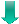 Порт-сервер в Ethernet Порт-сервер в Ethernet Порт-сервер в Ethernet Порт-сервер в Ethernet Порт-сервер в Ethernet Порт-сервер в Ethernet 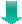 Сервер точного времени, антенна, коаксиальный кабель  Сервер точного времени, антенна, коаксиальный кабель  Сервер точного времени, антенна, коаксиальный кабель  Сервер точного времени, антенна, коаксиальный кабель  Сервер точного времени, антенна, коаксиальный кабель  Сервер точного времени, антенна, коаксиальный кабель  Сервер точного времени, антенна, коаксиальный кабель  Устройство RedBoxУстройство RedBoxУстройство RedBoxУстройство RedBoxУстройство RedBoxУстройство RedBoxУстройство RedBox- порты A и B   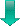 - порты A и B   - порты A и B   - порты A и B   - порты A и B   - порты A и B   - порты A и B   - порт uplink   - порт uplink   - порт uplink   - порт uplink   - порт uplink   - порт uplink   - порт uplink   Кросс оптический  - розетки   - тип полировки   - тип оптического кабеля  Кросс оптический  - розетки   - тип полировки   - тип оптического кабеля  Кросс оптический  - розетки   - тип полировки   - тип оптического кабеля  Кросс оптический  - розетки   - тип полировки   - тип оптического кабеля  Кросс оптический  - розетки   - тип полировки   - тип оптического кабеля  Кросс оптический  - розетки   - тип полировки   - тип оптического кабеля  Кросс оптический  - розетки   - тип полировки   - тип оптического кабеля  ПДС диагностики  - интерфейсы  - напряжение питания дискретных входов  - стандарт передачи данных  ПДС диагностики  - интерфейсы  - напряжение питания дискретных входов  - стандарт передачи данных  ПДС диагностики  - интерфейсы  - напряжение питания дискретных входов  - стандарт передачи данных  ПДС диагностики  - интерфейсы  - напряжение питания дискретных входов  - стандарт передачи данных  ПДС диагностики  - интерфейсы  - напряжение питания дискретных входов  - стандарт передачи данных  ПДС диагностики  - интерфейсы  - напряжение питания дискретных входов  - стандарт передачи данных  ПДС диагностики  - интерфейсы  - напряжение питания дискретных входов  - стандарт передачи данных  Источник бесперебойного питанияНоминальная выходная мощность, Продолжительность работы в автономном режиме, часОсновное питание шкафаОсновное питание шкафаОсновное питание шкафаОсновное питание шкафаНапряжение питания220 VDC АВРНапряжение питания220 VAC АВРКоличество вводов питанияТип автоматического выключателя *Тип автоматического выключателя *Другое      Другое      Производитель автоматического выключателяПодбирается заводом-изготовителемПодбирается заводом-изготовителемПодбирается заводом-изготовителемСечение провода кабеля питания от 1,5 до 50  мм2 от 1,5 до 50  мм2 от 1,5 до 50  мм2 Резервное питание шкафаРезервное питание шкафаРезервное питание шкафаРезервное питание шкафаНапряжение питания220 VDC АВРНапряжение питания220 VAC АВРНапряжение питаниянет АВРКоличество вводов питанияТип автоматического выключателя *Тип автоматического выключателя *Другое      Другое      Производитель автоматического выключателяПодбирается заводом-изготовителемПодбирается заводом-изготовителемПодбирается заводом-изготовителемСечение провода кабеля питания от 1,5 до 50  мм2от 1,5 до 50  мм2от 1,5 до 50  мм2Питание цепей освещения и вентиляции шкафаПитание цепей освещения и вентиляции шкафаПитание цепей освещения и вентиляции шкафаПитание цепей освещения и вентиляции шкафаОтдельный ввод для питания цепей освещения и вентиляции шкафада (220 VAC)да (220 VAC)Отдельный ввод для питания цепей освещения и вентиляции шкафанетнетТип автоматического выключателя10 A, хар.К (типовое исполнение)10 A, хар.К (типовое исполнение)Тип автоматического выключателяДругое      Другое      Производитель автоматического выключателяПодбирается заводом-изготовителемПодбирается заводом-изготовителемПодбирается заводом-изготовителемСечение провода кабеля питания от 0,5 до 6  мм2от 0,5 до 6  мм2от 0,5 до 6  мм2Выходные цепиНоминальныйпеременный ток, АКол-во выходов, шт.Питание внешних навесных шкафовПитание внешних навесных шкафовПитание внешних навесных шкафовПитание внешних навесных шкафовНаименованиеДругая информацияКол-во, штКамера типоисполнения №1- тип: ;- форм-фактор: ;- максимальное разрешение:  ;- число пискселей: ;- дополнительные функции:      Камера типоисполнения №2- тип: ;- форм-фактор: ;- максимальное разрешение:  ;- число пискселей: ;- дополнительные функции:      НаименованиеДругая информацияКол-во, штКамера типоисполнения №3- тип: ;- форм-фактор: ;- максимальное разрешение:  ;- число пискселей: ;- дополнительные функции:      Другое:      НаименованиеКол-во, штКомплект ЗИП для видеосервера- диск жесткий, блок питания, вентиляторы- дополнительно      Комплект ЗИП для видеорегистратора- диск жесткий- дополнительно      Коммутатор      Другое:      Отсутствует-Предприятие-изготовитель:ООО НПП “ЭКРА”, . Чебоксары, проспект И. Яковлева, 3.Заказчик:ПредприятиеРуководитель(Ф.И.О.)(Подпись)Место работы (организация)ФИО Контактный телефонe-mail